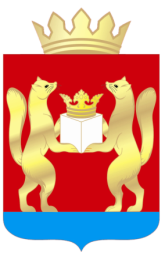 АДМИНИСТРАЦИЯ  ТАСЕЕВСКОГО  РАЙОНА П О С Т А Н О В Л Е Н И ЕО создании конкурсной комиссии по отбору социальных проектов среди социально ориентированных некоммерческих организаций Тасеевского района, имеющих право на получение субсидийВ соответствии с постановлением администрации Тасеевского района от 19.12.2016 № 720 «Об утверждении муниципальной программы «Содействие развитию гражданского общества в Тасеевском районе»,   руководствуясь   ст. 28, ст. 46, ст. 48  Устава  Тасеевского района,  ПОСТАНОВЛЯЮ:1.Создать конкурсную комиссию по отбору социальных проектов среди социально ориентированных некоммерческих организаций Тасеевского района, имеющих право на получение субсидий в составе согласно приложению № 1.2.Утвердить Положение о конкурсной комиссии по отбору социальных проектов среди социально ориентированных некоммерческих организаций Тасеевского района, имеющих право на получение субсидий согласно приложению № 2.    3. Контроль  за  выполнением  постановления  оставляю за собой.         4. Постановление вступает в силу со дня подписания.Глава Тасеевского района                                                          О.А. НиканоровПриложение  № 1 к постановлениюадминистрации Тасеевского  районаот 09.04.2018 № 240      Состав конкурсной комиссии по отбору социальных проектов среди социально ориентированных некоммерческих организаций Тасеевского района, имеющих право на получение субсидийПриложение № 2 к постановлениюадминистрации Тасеевского  районаот 09.04.2018 № 240                                                                                       Положение о конкурсе по отбору социальных проектов среди социально ориентированных некоммерческих организаций Тасеевского района, имеющих право на получение субсидий1.Общие положения		1.1.Настоящее положение  регулирует  порядок  проведения  и определения победителей конкурса по отбору социальных проектов среди социально ориентированных некоммерческих организаций Тасеевского района, имеющих право на получение субсидий (далее – Конкурс).1.2.К участию в  Конкурсе  приглашаются некоммерческие организации, социальной направленности, предоставившие проекты, осуществляющие свою деятельность на территории Тасеевского района Красноярского края и отвечающие следующим критериям: соответствие заявленной номинации,степень разработанности организационного плана проекта,анализ рисков проекта,наличие привлеченных партнерских ресурсов для реализации проекта,конкретный и значимый результат,экономическая эффективность проекта (соотношение затрат и результатов проекта),возможность дальнейшего развития проекта. 2.Номинации конкурса2.1.Конкурс на предоставление субсидий  социально ориентированным некоммерческим организациям объявляется по номинациям, отражающим актуальные социально значимые проблемы населения Тасеевского района Красноярского края.  2.2. Конкурс объявлен по следующим номинациям:«Здоровая семья – здоровое будущее»;Описание: в рамках данной номинации поддерживаются общественные инициативы, направленные на: сохранение, укрепление и развитие института семьи;поддержку массового занятия спортом;исключение и преодоление различных форм насилия в семье;развитие и пропаганду семейного спорта как метода формирования здорового общества;«От сердца к сердцу»;Описание: в рамках данной номинации поддерживаются общественные инициативы, направленные на: укрепление межпоколенческой связи;формирование культурно-исторических знаний по истории района через общение с людьми старшего поколения;вовлечение лиц с ограниченными возможностями здоровья в досуговую, образовательную, иную совместную деятельность.«Мы помним!»;Описание: в рамках данной номинации поддерживаются общественные инициативы, направленные на: сохранение памяти о вкладе земляков-тасеевцев в Великую Победу;содействие в увековечивании памяти погибших тасеевцев в годы Великой Отечественной войны.3. Общие требования к проектам и участникам  конкурса3.1. К участию в конкурсе допускаются некоммерческие организации, социальной направленности, предоставившие проекты, осуществляющие свою деятельность на территории Тасеевского района  и отвечающие следующим критериям: соответствие заявленной номинации,степень разработанности организационного плана проекта,анализ рисков проекта,наличие привлеченных партнерских ресурсов для реализации проекта,конкретный и значимый результат,экономическая эффективность проекта (соотношение затрат и результатов проекта),возможность дальнейшего развития проекта.3.2.Заявку на участие в конкурсе социальных проектов по предоставлению субсидий  могут предоставлять социально ориентированные некоммерческие организации (далее – Заявитель) по форме согласно приложению 1 к данному Положению в установленный срок в администрацию Тасеевского района по адресу: с. Тасеево, ул. Краснопартизанская, д. 2 , каб. 1113.3.Требования, предъявляемые к социально ориентированным некоммерческим организациям (Заявитель):наличие зарегистрированного юридического лица,наличие внебюджетного расчетного счета в банке,нахождение юридического лица вне процессов ликвидации и реорганизации, осуществление организацией социально значимой деятельности.Функции Заявителя:заключает договор о предоставлении  субсидии;осуществляет расходование средств в соответствии с утвержденной сметой, предоставляет финансовый отчет об использовании субсидии в соответствии с установленной формой,реализует мероприятия по проекту в соответствии с утвержденным планом.3.4. Не допускаются к участию в конкурсе:религиозные объединения,политические партии,коммерческие организации,государственные и муниципальные учреждения,органы местного самоуправления. 4. Сроки проведения конкурса4.1. Объявление конкурса - с 1 марта по 1 апреля;4.2. Регистрация заявок – с 1 марта по 1 апреля;4.3.Объявление итогов конкурса – 10 апреля.5. Организация проведения конкурса5.1. Конкурсная комиссия по проведению конкурса:проводит конкурс;принимает в установленные сроки и рассматривает заявки на участие в конкурсе, не позднее 7 дней после окончания приема заявок готовит предложения по определению победителя конкурса в соответствии с настоящим Положением, извещает победителя (-ей) конкурса о принятом решении;оформляет принятое решение протоколом, который подписывают председатель и секретарь конкурсной комиссии.6.  Порядок предоставления субсидии6.1.На основании протокола об итогах конкурса, администрация Тасеевского района, заключает с победителем конкурса договор на получение субсидии  в 21-дневный срок с момента подачи победителем (-ями) конкурса всех необходимых документов.К договору на получение субсидии необходимо приложить:заверенную копию устава организации Заявителя;заверенную копию свидетельства о государственной регистрации юридического лица;заверенную копию свидетельства о постановке юридического лица на налоговый учет;выписку из Единого государственного реестра юридических лиц; выписку банка об отсутствии задолженности с указанием банковских реквизитов счета;заверенную копию документа, подтверждающего полномочия руководителя организации;согласие на обработку администрацией Тасеевского района, расположенной по адресу: с. Тасеево, ул. Краснопартизанская, 2 (далее - администрация) моих персональных данных в соответствии с приложением № 2 к данному Положению.Форма заявки1. Информация о Заявителе1. Информация об организации-Заявителе2. Описание проекта 2.1. Описание проблемы, на решение которой направлен проектВ этом разделе необходимо описать, почему возникла необходимость в выполнении данной работы, в чем состоит актуальность данного проекта. Раздел должен быть разумен по объему, содержать  подтвержденные утверждения. Объем этого подраздела - не более 1/2 страницы.2.2. Цель и задачи проектаЧетко сформулируйте цель проекта. Задачи проекта должны кратко обозначать действия по достижению цели. Цели и задачи должны быть достижимы и измеримы.2.3. Что предлагается сделать в ходе проектаЦелевая группа (опишите, на кого конкретно направлен проект, какую группу населения они представляют, сколько человек планируется охватить деятельностью по проекту) Основные этапы реализации проекта: опишите подробно, на какие основные этапы можно подразделить деятельность по проекту, что конкретно предлагается сделать в ходе реализации проекта на каждом из этапов, какого рода и сколько мероприятий запланировано провести, и укажите, как они способствуют достижению целей проекта.Описание отдельных мероприятий:опишите каждое из них, указав, на сколько человек оно рассчитано, временной формат мероприятия, предполагаемое место проведения, а также  любую другую информацию, описывающую эти мероприятия.2.4. Ожидаемые результаты проектаОпишите ожидаемые результаты проекта для целевой группы, ожидаемые результаты для вашего населенного пункта, ожидаемые результаты проекта для вашей организации (инициативной группы, общественного объединения), осуществляющего деятельность по проекту.2.5. Механизм оценки результатов Опишите, как результаты проекта могут быть измерены (оценены).2.6. Дальнейшее развитие проектаКак вы видите развитие вашего проекта после того, как целевые средства конкурса закончатся, и сам проект будет завершен. Опишите возможности привлечения дополнительных финансовых ресурсов для продолжения (развития) проекта. 3.Организационный план проекта 4.Риски проекта Опишите основные риски проекта и пути их преодоления.5.Организации-партнерыОпишите организации, выступающие партнерами в проекте. Укажите их вклад в реализацию проекта.6. Бюджет проекта 6.1. Сводная сметаПриложение №2к положению о конкурсе по отбору социальных проектов среди социально ориентированных некоммерческих организаций Тасеевского района, имеющих право на получение субсидийДостоверность представленных сведений для получения субсидии подтверждаю и выражаю свое согласие на обработку администрацией Тасеевского района, расположенной по адресу: с. Тасеево, ул. Краснопартизанская, 2 (далее - администрация) моих персональных данных. Подтверждаю, что, выражая такое согласие, я действую по своей воле и в своем интересе.Согласие на обработку моих персональных данных дается администрации:для целей участия в конкурсе социальных проектов среди социально ориентированных некоммерческих организаций Тасеевского района, имеющих право на получение субсидийдля целей заключения с администрацией договора о предоставлении субсидии в текущем году;для целей обеспечения соблюдения Конституции Российской Федерации, федеральных законов и иных нормативных правовых актов Российской Федерации.Согласие дается на обработку всех персональных данных, перечисленных в моей заявке, в том числе документы на участие в конкурсе социальных проектов среди социально ориентированных некоммерческих организаций Тасеевского района, имеющих право на получение субсидий, проведенного в соответствии с настоящим Положением в текущем году из бюджета Тасеевского района.Настоящее согласие представляется на осуществление любых правомерных действий в отношении моих персональных данных, которые необходимы для достижения указанных выше целей, включая сбор, систематизацию, накопление, хранение, уточнение (обновление, изменение), использование, распространение (в том числе передачу и трансграничную передачу), обезличивание, блокирование, уничтожение персональных данных, а также осуществление любых иных действий с моими персональными данными в соответствии с действующим законодательством.Я оставляю за собой право отозвать настоящее согласие посредством составления соответствующего письменного документа, который может быть направлен мной в адрес администрации по почте заказным письмом с уведомлением о вручении либо вручен лично под расписку представителю администрации.Мне известно, что в случае моего отказа на обработку персональных данных или в случае отзыва мной настоящего согласия администрация будет обязана уничтожить мои персональные данные, за исключением тех персональных данных, которые будут обрабатываться в целях исполнения вышеуказанного договора (в соответствии с Федеральным законом от 27.07.2006 № 152-ФЗ «О персональных данных»).Я признаю, что общедоступные источники персональных данных могут размещаться в информационно-телекоммуникационной сети Интернет, издаваться в виде справочников, передаваться по электронной почте и по иным каналам связи.Мне известно, что в соответствии с Федеральным законом от 27.07.2006 N 152-ФЗ «О персональных данных» мои персональные данные могут быть в любое время исключены из общедоступных источников персональных данных по моему требованию либо по решению суда или иных уполномоченных государственных органов.Мне известно, что обработка администрацией моих персональных данных осуществляется в информационных системах, с применением электронных и бумажных носителей информации.____________________________ ___________________ __________________________        (должность)               (подпись)                (ФИО)МП                                        Приложение № 3к положению о конкурсе по отбору социальных проектов среди социально ориентированных некоммерческих организаций Тасеевского района, имеющих право на получение субсидийПоложение о конкурсной комиссии по отбору социальных проектов среди социально ориентированных некоммерческих организаций Тасеевского района1.Настоящее Положение регулирует деятельность конкурсной комиссии по приёму и оценке заявок на участие в конкурсе;2.Конкурсная комиссия: проводит конкурс;принимает в установленные сроки  и рассматривает заявки на участие в конкурсе, не позднее 7 дней после окончания приёма заявок. Решение принимается открытым голосованием простым большинством голосов членов комиссии. При равенстве голосов голос председательствующего на заседании комиссии является решающим.готовит предложения по определению победителя конкурса в соответствии с Положением, извещает победителя конкурса о принятом решении;оформляет принятое решение протоколом, который подписывают председатель и секретарь конкурсной комиссии.                                       Приложение № 4к положению о конкурсе по отбору социальных проектов среди социально ориентированных некоммерческих организаций Тасеевского района, имеющих право на получение субсидийКритерии отбора социальных проектов для предоставления  субсидии на реализацию отдельного мероприятия  муниципальной программы «Содействие развитию гражданского общества»1.Актуальность социального проекта (востребованность мероприятий широким кругом аудитории)2.Соотношение целей и задач социального проекта достигнутым результатам (достигнутые результаты сформулированы конкретно и измеримо).3.Уникальность социального проекта (мероприятия проекта содержат технологические и социальные нововведения, уникальные формы и методы реализации).4.Эффективность социального проекта (соответствие затрат достигнутым результатам).5.Информационное освещение хода и результатов социального проекта (системность использования всех средств массовой коммуникации: интернет, печатные издания).6.Перспектива дальнейшего развития социального проекта (описание дальнейшего развития и механизм дальнейшей деятельности проекта).09.04.2018с. Тасеево№ 240ФИОДолжностьНиканоров Олег АнатольевичГлава Тасеевского района, председатель комиссии;Члены комиссии:ВинокуроваАлла Николаевначлен Общественной палаты (по согласованию);НеводничеваСветлана Владимировнаглавный редактор газеты «Сельский труженик» (по согласоваанию);ПисьменноваАльбина Владимировнапредседатель Совета ветеранов (по согласованию);СоловьеваЛидия АнатольевнаГлава Тасеевского сельсовета (по согласованию).Приложение №1к положению о конкурсе по отбору социальных проектов среди социально ориентированных некоммерческих организаций Тасеевского района, имеющих право на получение субсидийОрганизационно-правовая формаВиды деятельностиДата создания№МероприятиеСроки проведенияОтветственныйРезультат мероприятия123Статья расходовЗапрашиваемая суммаВклад из других источниковВсего